Tagként felvételemet kérem a Kereszténydemokrata Néppártba.Kijelentem, hogy más pártnak nem vagyok tagja.A párt Alapszabályát megismertem, azt magamra nézve kötelezőnek elfogadom.Név: _______________________________________________________________Születési hely, idő: ___________________________________________________Lakcím: ____________________________________________________________Telefonszám: ________________________________________________________E-mail: _____________________________________________________________Végzettség (aláhúzandó):             felsőfokú / középfokú / alapfokúNyelvtudás: 1. ____________(felső/közép/alap) 2. ____________ (felső/közép/alap)Foglalkozás: _________________________________________________________Kelt: ________________________                       ____________________________                                                                                                     jelentkező A kérelmezőt a KDNP __________________________ alapszervezetébe felvettük.                                                                             ______________________________ Tagkártyaszám:                                                            a helyi szervezet elnökeAjánlom, hogy ___________________________________________ a Kereszténydemokrata Néppárt ________________________________ alapszervezetének tagja legyen. Kijelentem, hogy több, mint 3 éve tagja vagyok a Kereszténydemokrata Néppártnak, és felelősséget vállalok a tagfelvételre ajánlott személyért.  ______________________________               ______________________________                      ajánló neve                                                         ajánló neve ______________________________               ______________________________                     ajánló aláírása                                                     ajánló aláírása ______________________________               ______________________________             az ajánló tagkártyaszáma                                   az ajánló tagkártyaszáma Kelt: ___________________________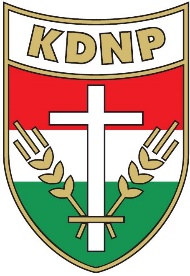 KERESZTÉNYDEMOKRATANÉPPÁRTBELÉPÉSI NYILATKOZATCum Deo pro Patria et Libertate!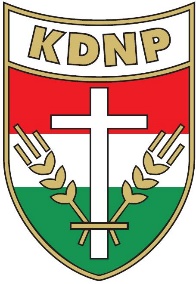 KERESZTÉNYDEMOKRATANÉPPÁRTAJÁNLÁSCum Deo pro Patria et Libertate!